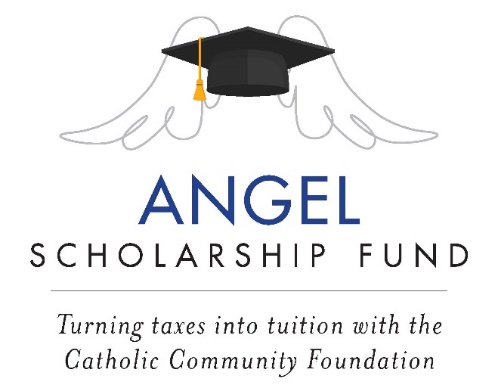 March 2023 Pulpit Announcement Schools/Parishes with a parish schoolAngel Scholarship Fund- Important Tax InformationMany thanks to all who donated to the Angel Scholarship Fund in 2022. NAME school received ## contributions totaling $$, which will provide tuition assistance for our students in the 2023/2024 school year. Please see today’s bulletin for important information on filing 2022 state taxes. Parishes supporting multiple schoolsAngel Scholarship Fund- Important Tax InformationMany thanks to all who donated to the Angel Scholarship Fund in 2022. ## of our parishioners contributed $$, which will provide tuition assistance for Catholic school students in the Diocese of Cleveland for the 2023/2024 school year. Please see today’s bulletin for important information on filing 2022 state taxes. 